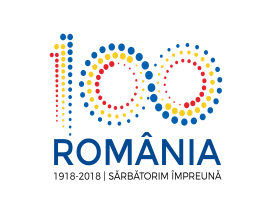 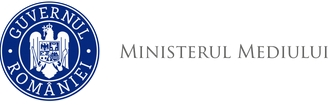 Agenţia Naţională pentru Protecţia MediuluiNr…………../………………..DECIZIE  de revizuire a autorizației de mediu nr.29 din 16.07.2018Urmare a cererii adresate de către S.C. TRUSTUL DE CONSTRUCTII DROBETA S.A., cu sediul în sat Magheru, comuna Brezniţa Ocol, str.Principală, nr.1, judeţul Mehedinţi, înregistrată la Agenţia pentru Protecţia Mediului Mehedinți cu nr.9206 din 31.07.2018, în baza Hotărârii Guvernului nr.1000/2012 privind reorganizarea şi funcţionarea Agenţiei Naţionale pentru Protecţia Mediului şi a instituţiilor publice aflate în subordinea acesteia, a Ordonanţei de Urgenţă a Guvernului nr. 195/2005 privind protecţia mediului, aprobată cu modificări şi completări prin Legea nr. 265/2006, cu modificările şi completările ulterioare şi a Ordinului MMDD nr.1798/2007 pentru aprobarea Procedurii de emitere a autorizaţiei de mediu, cu modificările şi completările ulterioare, Agenţia pentru Protecţia Mediului MehedințiD E C I DERevizuirea autorizaţiei de mediu nr.29 din 16.07.2018, pentru activitatea: ”Extracţia pietrei ornamentale şi a pietrei pentru construcţii , extracţia pietrei calcaroase, ghipsului, cretei şi a ardeziei” - COD CAEN REV.2 – 0811, conform Ordinului INS 337/2007, la punctul de lucru situat în municipiul Drobeta Turnu Severin, cariera Gura Văii, județul Mehedinți. Motivele care au stat la baza deciziei sunt următoarele:Parcurgerea procedurii s-a realizat în conformitate cu prevederile   OM   nr. 1798 din 19 noiembrie 2007 pentru  aprobarea Procedurii de emitere a autorizaţiei de mediu, cu modificările şi completările ulterioare;Docummentația depusă,  Procesul verbal nr.40 din 07.08.2018  (9498 din 07.08.2018) de verificare amplasament;Ședința Comisiei de Analiză Tehnică din 09.08.2018,Completările aduse la documentaţie înregistrate cu nr.11059 din 17.09.2018 şi nr.12199 din 11.10.2018Menţiuni despre procedura de contestare administrativă şi contencios administrativ:Prezenta decizie poate fi contestată cu respectarea prevederilor Legii contenciosului administrativ nr. 554/2004, cu modificările ulterioareDIRECTOR EXECUTIV,Dragoș Nicolae TARNIȚĂ                                                                      Întocmit,Sef Serviciu A.A.A.,                                                                                                                                                                                                                                                                                                                                          Mihaela ILIEAgenţia pentru Protecţia Mediului Mehedinţi